Meghatalmazás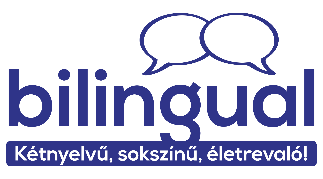 Alulírott ………………….. (név) (születési hely, idő: ……………………; anyja neve: …………………………….; személyazonosító igazolványának száma: …………………………………………; lakcím: ………………………………….) szülő meghatalmazom……………………………..-t (név) (születési hely, idő: ………………………………..; anyja neve: …………………………; személyazonosító igazolványának száma: ……………………; lakcím: ……………………………), hogy közös gyermekünk, ………………………… (gyermek neve) 2024/2025. tanév 1. évfolyamra történő beiratkozása során helyettem és nevemben jognyilatkozatokat tegyen és engem teljes jogkörben képviseljen.A meghatalmazás kizárólag a fenti jogügyletre vonatkozik.Kelt.: ………………………………………..	meghatalmazó	meghatalmazottElőttünk, mint tanúk előtt:Tanú 1:	Tanú 2:Név: ………………………………...	Név: ………………………………..Aláírás: ……………………………..	Aláírás: ……………………………Lakcím: ……………………………..	Lakcím: ……………………………Letter of AuthorizationI the undersigned, ………………….. (name) (place and date of birth: ……………………; mother's name: …………………………….; personal ID number: …………………………………………; residential address: ………………………………….), parentauthorize…………………………….. (name) ,(place and date of birth: ………………………………..; mother's name: …………………………; personal ID number: ……………………; residential address: ……………………………), to act on my behalf and in my name represent me in full authority during the enrollment of our child ………………………… (child's name) in Grade 1 of the 2024/2025 school year.The letter of authorization applies exclusively to the above legal transaction.Place and date: ………………………………………..        Principal   	Authorized representativeSigned in front of us as witnesses:Witness 1:                                                  Witness 2:Name: …………………………………….                     Name: …………………………………….Signature: ………………………………                     Signature: ……………………………….Residential address: ……………….. 		Residential address: …………………